Godkendelse af dagsorden og referat (5 min.) Digital dannelse (BE/KB, kl. 13.05, 45 min.)
Oplæg ved Michael Caspersen og efterfølgende drøftelse.Afrapportering ift. strategiindikatorer (BE/KB, kl. 13.50, 20 min.)
Udvalget skal kommentere udvikling i strategiindikatorer forud for behandling i universitetsledelsen.AUCC (BE/MK, 14.10, 20 min.)
Orientering om status på fælles case competition.Strategi 2018 (BE/KB, 14.30, 20 min.)
Som opfølgning på strategidagen den 18. januar drøfter udvalget udkast til strategikort og allokering af strategiske midler til tiltag i forlængelse heraf.Kommende møder (kl. 14.50, 5 min.)
Udvalget gennemgår dagsordener for kommende møder.Status for akkrediteringsproces, EDU IT-satsning og strategisk rammekontrakt (BE, kl. 14.55, 5 min.)
Udvalget gennemgår status for arbejdet med akkrediteringsprocessen, EDU IT-satsningen samt den strategiske rammekontrakt.Meddelelser og læs-selvEventueltMøde den 8. februar 2018, kl. 13:00 – 15:00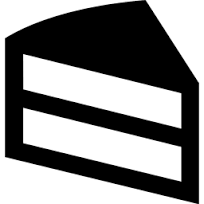 Lokale: Rektoratets mødelokaleMøde i Udvalget for UddannelseMedlemmer: Berit Eika (formand), Finn Borchsenius (ST), Charlotte Ringsted (HE), Niels Overgaard Lehmann (AR) og Per Andersen (BSS)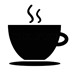 Sekretariatsunderstøttelse: Lajla Johansen, Bente Lynge HannestadØvrige: Kristian Thorn, Kirsten BrusgårdGæster: Michael Caspersen (punkt 2) og Merethe Kruse (punkt 4)Afbud: Dagsorden